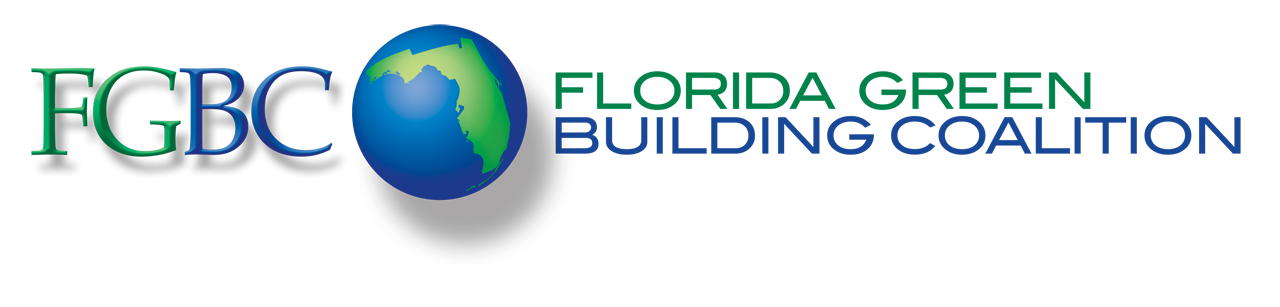 Florida Green Development Designation StandardPre-Submittal Application
Version 8
Effective January 1, 2012Use this form for committing to meet the Florida Green Development Designation Standards and to request FGBC assign a contact person for answering questions regarding verification and submittal materials. Development / Property Information:Development Name:________________________________________________ County:___________________Street/Legal Address of Property: _______________________________________________________________City__________________________ ST_______ Zip Code______________(Required)Total Acreage: _________________ Planned type of development by acreage e.g., residential, commercial, etc: __________________________________________________________________________________________Please attach a short description of the project (100 words or less); include its planned unique green featuresDeveloper Contact Information:Developer Name (First, Last) ___________________________________________________________________Developer Company: _________________________________________________________________________Developer Address: __________________________________________________________________________Developer City:_____________________  ST:____ Zip Code: ____________  Phone: _____________________Developer Email: ___________________________________  Website:_________________________________Pertinent development team members and their organizations (e.g., project manager, engineers, landscape architects, etc.). Attach additional sheet, if necessary. Indicate key green advocate if there was one:____________________________________________________________________________________________________________________________________________________________________________________Application Fee:Base Fee:		=	$	2,000Plus Per Acre Fee:	$1 x ____________	=	$	_________		Total AcresTotal Application Fee (max. $5,000)		$	_________Deposit Submitted with Application (minimum deposit required is $500)	$	_________Make Check Payable to: Florida Green Building CoalitionMail Application and Payment to: FGBC  25 E Central Blvd.  Orlando, FL 32801-2468Agreement:I have read the entire Florida Green Development Standard and will abide by the policies it contains. I understand that this deposit allows FGBC to assign a project evaluator to provide information regarding documentation needed to verify points. I plan to submit the necessary documents indicated in the Green Development Reference Guide for all credits/points I am claiming. I understand that failure to complete the development or to meet the requirements of the Standard will not be grounds for a refund of the deposit. I have contractual authority to sign for the developer. Please Print or Type:Name:_____________________________________________________  Title:__________________________Company: _________________________________________________Address: __________________________________________________City:_________________________ ST _____  Zip Code: ____________  Phone: _________________________Email: ____________________________________________________Signature: _________________________________________________  Date: __________________________